WITAJ KRYSTIAN, PODAJĘ KILKA ĆWICZEŃ NA SPOSTRZEGAWCZOŚĆ 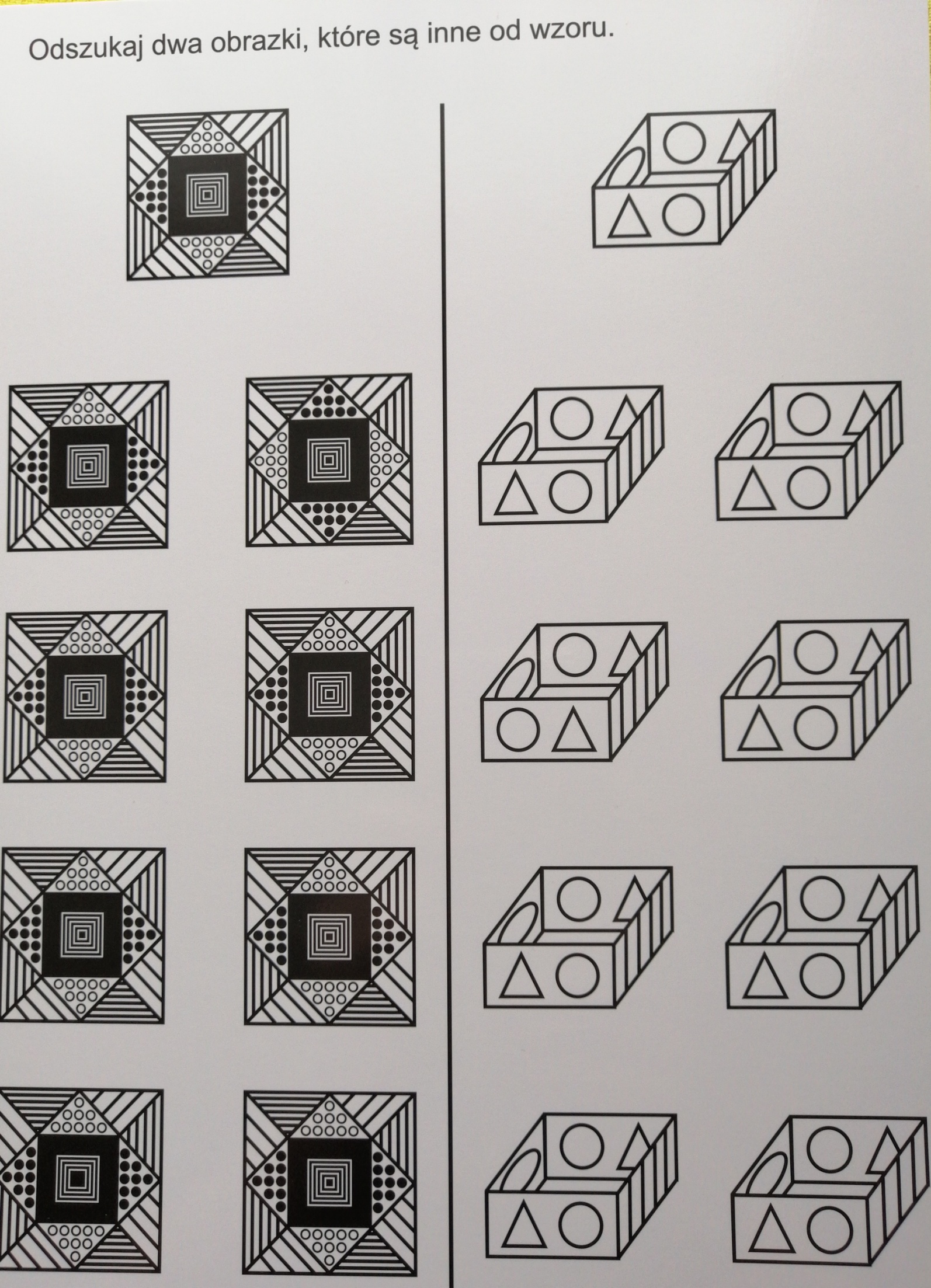 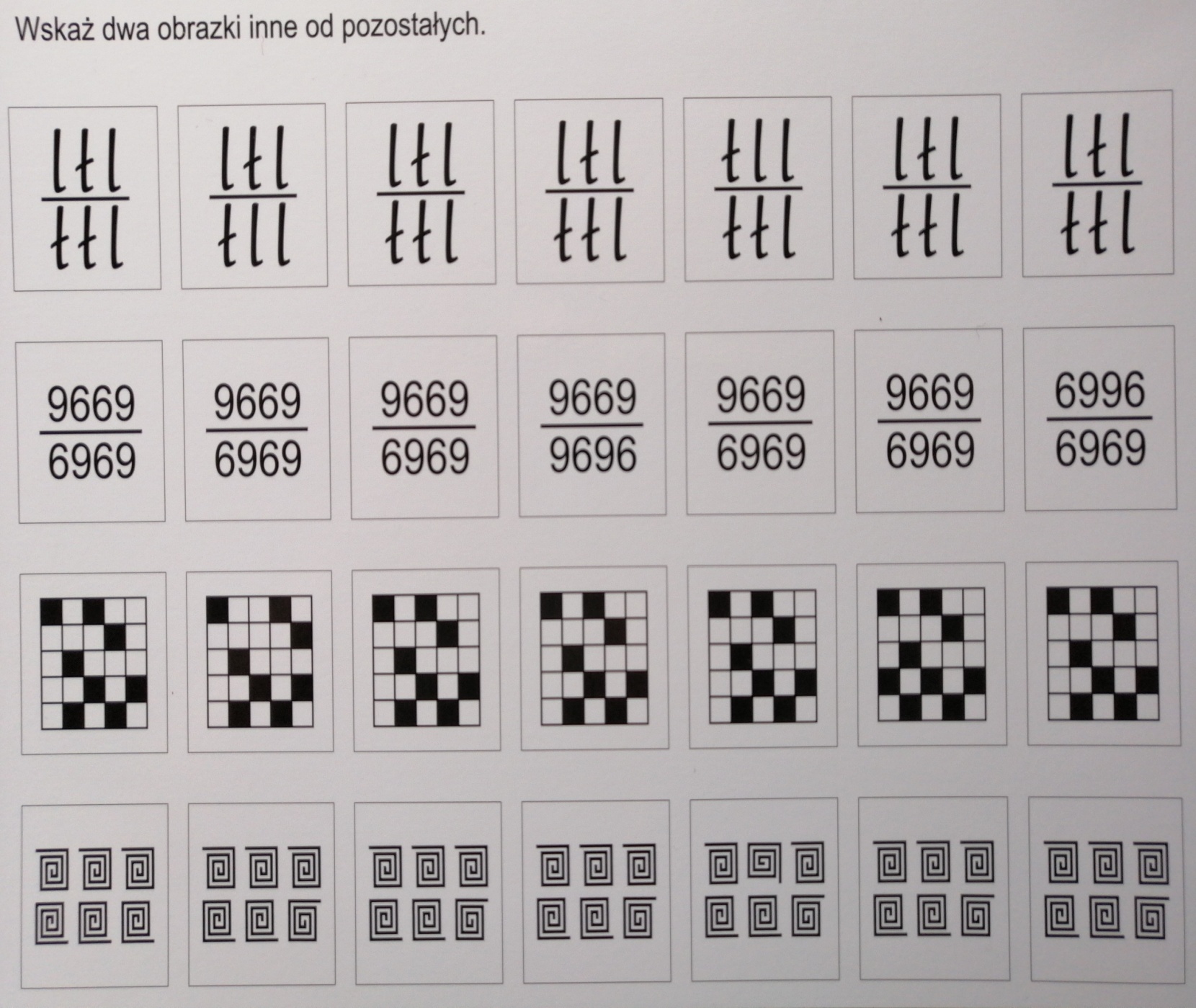 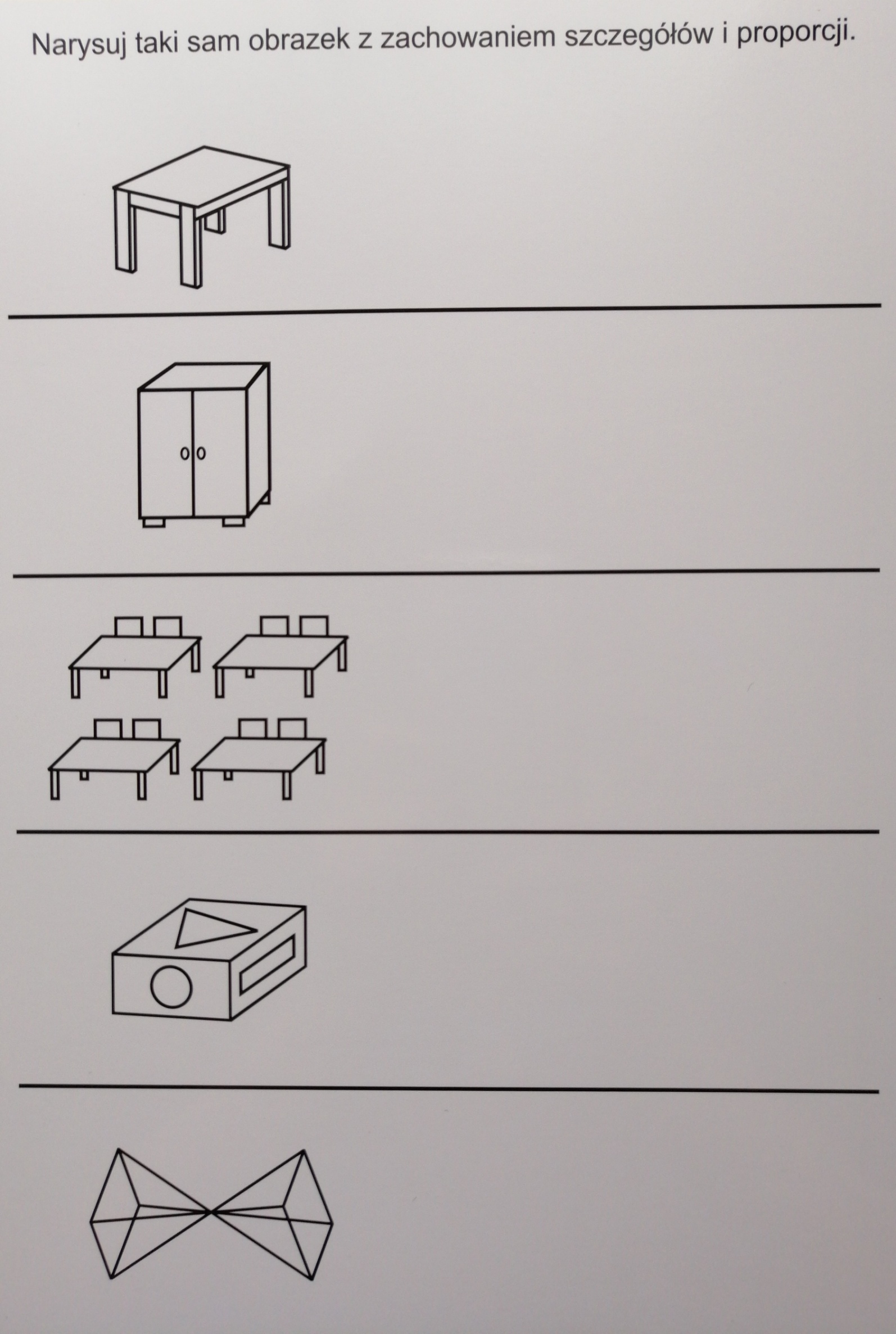 